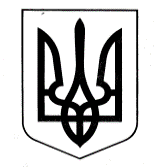  УКРАЇНАУПРАВЛІННЯ ОСВІТИСАФ’ЯНІВСЬКОЇ СІЛЬСЬКОЇ РАДИ ІЗМАЇЛЬСЬКОГО РАЙОНУ ОДЕСЬКОЇ ОБЛАСТІОЗЕРНЯНСЬКИЙ ЗАКЛАД ЗАГАЛЬНОЇ СЕРЕДНЬОЇ СВІТИ НАКАЗ29.09.2022 р.                                                                                                   № 141/О                                                                                                   Про проведення Дня самоврядуванняВідповідно  до Законів України «Про освіту», «Про повну загальну середню освіту», керуючись Статутом Озернянського ЗЗСО, на виконання Стратегії розвитку закладу освіти на 2022-2027 рр., річного плану роботи закладу освіти, з метою активізації учнівського лідерського руху, розширення співпраці вчителів, учнів та їхніх батьківНАКАЗУЮ:1. Провести в закладі День самоврядування 30.09.2022 з 8:00 до 13:00.2. Заступнику директора з навчально-виховної роботи Тарай В.В. та Мартинчук С.П.:2.1. Скласти розклад уроків на 30.09.2022 та висвітлити його на стендах інформаційних куточків закладу.3. Провести спільну нараду педагогічного колективу та учнівського активу з питань підсумків проведення Дня самоврядування в актовій залі 30.09.2022 о 16.00.4. Педагогічному колективу:4.1. Провести з учнями та батьками індивідуальні консультації щодо підготовки й проведення уроків, організації адміністративної діяльності, надати їм допомогу. 4.2. Бути присутніми в класах під час проведення уроків. 5. Відповідальність за збереження життя й здоров’я учнів під час проведення уроків Дня самоврядування покладається на вчителів відповідно до розкладу.6. Контроль за виконанням цього наказу покласти на заступника директора з навчально-виховної роботи Тарай В.В.Директор      __________     Оксана ТЕЛЬПІЗ